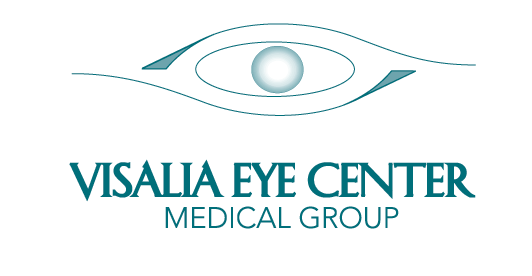 AUTHORIZATION TO RELEASE MEDICAL INFORMATION(Please list the people below that you would like for us to share your medical information with, for example husband, son, daughter, etc.) You may revoke this authorization at any time.TO:	Visalia Eye Center					Account No: ____________________________	Stan H. Feil, M.D.	David G. Feil, M.D.	Matthew J. Kliethermes, M.D.	Michael W. Baumann, O.D.	Matthew W. Oblad, O.D.	112 N.  Akers Street	Visalia, CA 93291	559-733-4372	559-733-1758 (FAX)I AUTHORIZE DISCLOSURE OF MY MEDICAL INFORMATION TO:__________________________________________________________________Name								Relationship__________________________________________________________________Name								Relationship__________________________________________________________________Name								Relationship__________________________________________________________________Name								Relationship__________________________________________________________________Name								RelationshipPatient Name:		________________________________________________Date of Birth:		________________________________________________Signature:		________________________________________________										ADMIN/FRONTOFFICE/AUTHORIZATION